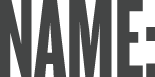 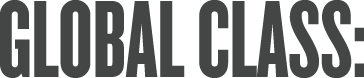 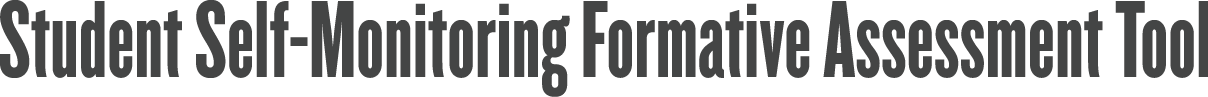 Document-Based Informal Essay:  Teacher’s Descriptive FeedbackDocument-Based Informal Essay:  Teacher’s Descriptive FeedbackDocument-Based Informal Essay:  Teacher’s Descriptive FeedbackDocument-Based Informal Essay:  Teacher’s Descriptive FeedbackDocument-Based Informal Essay:  Teacher’s Descriptive FeedbackDocument-Based Informal Essay:  Teacher’s Descriptive FeedbackDocument-Based Informal Essay:  Teacher’s Descriptive FeedbackDocument-Based Informal Essay:  Teacher’s Descriptive FeedbackDocument-Based Informal Essay:  Teacher’s Descriptive FeedbackDocument-Based Informal Essay:  Teacher’s Descriptive FeedbackDocument-Based Informal Essay:  Teacher’s Descriptive FeedbackDocument-Based Informal Essay:  Teacher’s Descriptive FeedbackDocument-Based Informal Essay:  Teacher’s Descriptive FeedbackLearning TargetLearning TargetLearning TargetLearning TargetGot ItGot ItDevelopingDevelopingFeedbackFeedbackFeedbackFeedbackFeedback1. Historical Theme: (Turning Points):  
I can explain the importance of the historical context and theme in my own words1. Historical Theme: (Turning Points):  
I can explain the importance of the historical context and theme in my own words1. Historical Theme: (Turning Points):  
I can explain the importance of the historical context and theme in my own words1. Historical Theme: (Turning Points):  
I can explain the importance of the historical context and theme in my own wordsI have underlined where you show the “big idea” in your introduction and conclusionSay this in your own voice (check strategies for ideas)Explain importance of theme (why does this matter?)Connect facts to historical theme/contextI have underlined where you show the “big idea” in your introduction and conclusionSay this in your own voice (check strategies for ideas)Explain importance of theme (why does this matter?)Connect facts to historical theme/contextI have underlined where you show the “big idea” in your introduction and conclusionSay this in your own voice (check strategies for ideas)Explain importance of theme (why does this matter?)Connect facts to historical theme/contextI have underlined where you show the “big idea” in your introduction and conclusionSay this in your own voice (check strategies for ideas)Explain importance of theme (why does this matter?)Connect facts to historical theme/contextI have underlined where you show the “big idea” in your introduction and conclusionSay this in your own voice (check strategies for ideas)Explain importance of theme (why does this matter?)Connect facts to historical theme/context2. Evidence: I can use accurate and sufficient facts and quotations from the texts (with proper citations) to develop my topic2. Evidence: I can use accurate and sufficient facts and quotations from the texts (with proper citations) to develop my topic2. Evidence: I can use accurate and sufficient facts and quotations from the texts (with proper citations) to develop my topic2. Evidence: I can use accurate and sufficient facts and quotations from the texts (with proper citations) to develop my topicI have put a star ★ by facts that develop your topic I have put a question mark ? by facts that are not accurate or are not clear (check documents: ______) I have written “expand” where you could add additional facts and details (check documents ______________________)I have written “cite!” next to facts and quotes that are not properly citedI have put a star ★ by facts that develop your topic I have put a question mark ? by facts that are not accurate or are not clear (check documents: ______) I have written “expand” where you could add additional facts and details (check documents ______________________)I have written “cite!” next to facts and quotes that are not properly citedI have put a star ★ by facts that develop your topic I have put a question mark ? by facts that are not accurate or are not clear (check documents: ______) I have written “expand” where you could add additional facts and details (check documents ______________________)I have written “cite!” next to facts and quotes that are not properly citedI have put a star ★ by facts that develop your topic I have put a question mark ? by facts that are not accurate or are not clear (check documents: ______) I have written “expand” where you could add additional facts and details (check documents ______________________)I have written “cite!” next to facts and quotes that are not properly citedI have put a star ★ by facts that develop your topic I have put a question mark ? by facts that are not accurate or are not clear (check documents: ______) I have written “expand” where you could add additional facts and details (check documents ______________________)I have written “cite!” next to facts and quotes that are not properly cited3. Evidence: I can recall accurate and sufficient background information to develop my topic and keep my reader from being lost3. Evidence: I can recall accurate and sufficient background information to develop my topic and keep my reader from being lost3. Evidence: I can recall accurate and sufficient background information to develop my topic and keep my reader from being lost3. Evidence: I can recall accurate and sufficient background information to develop my topic and keep my reader from being lostI have drawn a squiggly line  under background information.  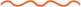 Expand with more background (outside) information Background information not accurateI have drawn a squiggly line  under background information.  Expand with more background (outside) information Background information not accurateI have drawn a squiggly line  under background information.  Expand with more background (outside) information Background information not accurateI have drawn a squiggly line  under background information.  Expand with more background (outside) information Background information not accurateI have drawn a squiggly line  under background information.  Expand with more background (outside) information Background information not accurate4. Organization & Cohesion: I can use my multi-paragraph outline to organize my essay in a way that makes sense to my reader4. Organization & Cohesion: I can use my multi-paragraph outline to organize my essay in a way that makes sense to my reader4. Organization & Cohesion: I can use my multi-paragraph outline to organize my essay in a way that makes sense to my reader4. Organization & Cohesion: I can use my multi-paragraph outline to organize my essay in a way that makes sense to my readerI could follow your organization from your outlineGo back and add details from your outline Add topic and/or concluding sentences from outlineI could follow your organization from your outlineGo back and add details from your outline Add topic and/or concluding sentences from outlineI could follow your organization from your outlineGo back and add details from your outline Add topic and/or concluding sentences from outlineI could follow your organization from your outlineGo back and add details from your outline Add topic and/or concluding sentences from outlineI could follow your organization from your outlineGo back and add details from your outline Add topic and/or concluding sentences from outline5. Organization & Cohesion: I can use time and sequence, cause and effect and illustration words to explain the relationship between events and connect ideas5. Organization & Cohesion: I can use time and sequence, cause and effect and illustration words to explain the relationship between events and connect ideas5. Organization & Cohesion: I can use time and sequence, cause and effect and illustration words to explain the relationship between events and connect ideas5. Organization & Cohesion: I can use time and sequence, cause and effect and illustration words to explain the relationship between events and connect ideasI have put a “T” next to transition words that show relationshipsAdd transition words, cause & effect words &/or illustration wordsUse more words to create connections between ideasI have put a “T” next to transition words that show relationshipsAdd transition words, cause & effect words &/or illustration wordsUse more words to create connections between ideasI have put a “T” next to transition words that show relationshipsAdd transition words, cause & effect words &/or illustration wordsUse more words to create connections between ideasI have put a “T” next to transition words that show relationshipsAdd transition words, cause & effect words &/or illustration wordsUse more words to create connections between ideasI have put a “T” next to transition words that show relationshipsAdd transition words, cause & effect words &/or illustration wordsUse more words to create connections between ideas6.  Mechanics: I can write a complete sentence using appositives6.  Mechanics: I can write a complete sentence using appositives6.  Mechanics: I can write a complete sentence using appositives6.  Mechanics: I can write a complete sentence using appositivesI have put a smiley face  next to appositives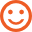 I have put circles around proofreading errors I have put an “F” next to fragments, “RO” next to run-ons, and “S-V” next to subject-verb agreement issuesI have put a smiley face  next to appositivesI have put circles around proofreading errors I have put an “F” next to fragments, “RO” next to run-ons, and “S-V” next to subject-verb agreement issuesI have put a smiley face  next to appositivesI have put circles around proofreading errors I have put an “F” next to fragments, “RO” next to run-ons, and “S-V” next to subject-verb agreement issuesI have put a smiley face  next to appositivesI have put circles around proofreading errors I have put an “F” next to fragments, “RO” next to run-ons, and “S-V” next to subject-verb agreement issuesI have put a smiley face  next to appositivesI have put circles around proofreading errors I have put an “F” next to fragments, “RO” next to run-ons, and “S-V” next to subject-verb agreement issues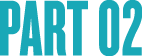 Student Learning PlanStudent Learning PlanStudent Learning PlanStudent Learning PlanStudent Learning PlanStudent Learning PlanStudent Learning PlanStudent Learning PlanDirections: Please use your feedback to fill out the boxes below.  Choose next steps for any targets you listed under “I need to learn the basics related to these skills.” If you were instructed to work with a partner to practice, you will be given time to do this in an upcoming class. Directions: Please use your feedback to fill out the boxes below.  Choose next steps for any targets you listed under “I need to learn the basics related to these skills.” If you were instructed to work with a partner to practice, you will be given time to do this in an upcoming class. Directions: Please use your feedback to fill out the boxes below.  Choose next steps for any targets you listed under “I need to learn the basics related to these skills.” If you were instructed to work with a partner to practice, you will be given time to do this in an upcoming class. Directions: Please use your feedback to fill out the boxes below.  Choose next steps for any targets you listed under “I need to learn the basics related to these skills.” If you were instructed to work with a partner to practice, you will be given time to do this in an upcoming class. Directions: Please use your feedback to fill out the boxes below.  Choose next steps for any targets you listed under “I need to learn the basics related to these skills.” If you were instructed to work with a partner to practice, you will be given time to do this in an upcoming class. Directions: Please use your feedback to fill out the boxes below.  Choose next steps for any targets you listed under “I need to learn the basics related to these skills.” If you were instructed to work with a partner to practice, you will be given time to do this in an upcoming class. Directions: Please use your feedback to fill out the boxes below.  Choose next steps for any targets you listed under “I need to learn the basics related to these skills.” If you were instructed to work with a partner to practice, you will be given time to do this in an upcoming class. Directions: Please use your feedback to fill out the boxes below.  Choose next steps for any targets you listed under “I need to learn the basics related to these skills.” If you were instructed to work with a partner to practice, you will be given time to do this in an upcoming class. Directions: Please use your feedback to fill out the boxes below.  Choose next steps for any targets you listed under “I need to learn the basics related to these skills.” If you were instructed to work with a partner to practice, you will be given time to do this in an upcoming class. Directions: Please use your feedback to fill out the boxes below.  Choose next steps for any targets you listed under “I need to learn the basics related to these skills.” If you were instructed to work with a partner to practice, you will be given time to do this in an upcoming class. Directions: Please use your feedback to fill out the boxes below.  Choose next steps for any targets you listed under “I need to learn the basics related to these skills.” If you were instructed to work with a partner to practice, you will be given time to do this in an upcoming class. Directions: Please use your feedback to fill out the boxes below.  Choose next steps for any targets you listed under “I need to learn the basics related to these skills.” If you were instructed to work with a partner to practice, you will be given time to do this in an upcoming class. Directions: Please use your feedback to fill out the boxes below.  Choose next steps for any targets you listed under “I need to learn the basics related to these skills.” If you were instructed to work with a partner to practice, you will be given time to do this in an upcoming class. Student InsightsStudent InsightsStudent InsightsStudent InsightsStudent InsightsStudent InsightsStudent InsightsStudent InsightsStudent InsightsStudent InsightsStudent InsightsStudent InsightsStudent InsightsI am good at these skills…I am good at these skills…I am good at these skills…I am good at these skills…I am good at these skills…I am good at these skills…I am good at these skills…I am good at these skills…I am good at these skills…I am good at these skills…I am good at these skills…I am good at these skills…I am good at these skills…I need to practice these skills…I need to practice these skills…I need to practice these skills…I need to practice these skills…I need to practice these skills…I need to practice these skills…I need to practice these skills…I need to practice these skills…I need to practice these skills…I need to practice these skills…I need to practice these skills…I need to practice these skills…I need to practice these skills…I need to learn the basics related to these skills…I need to learn the basics related to these skills…I need to learn the basics related to these skills…I need to learn the basics related to these skills…I need to learn the basics related to these skills…I need to learn the basics related to these skills…I need to learn the basics related to these skills…I need to learn the basics related to these skills…I need to learn the basics related to these skills…I need to learn the basics related to these skills…I need to learn the basics related to these skills…I need to learn the basics related to these skills…I need to learn the basics related to these skills…Next StepsNext StepsNext StepsNext StepsNext StepsNext StepsNext StepsNext StepsNext StepsNext StepsNext StepsNext StepsNext Steps#1#2#3#4#5I will complete the next steps above by ___________________ in order to ensure I improve my skills before the next assessment.I will complete the next steps above by ___________________ in order to ensure I improve my skills before the next assessment.I will complete the next steps above by ___________________ in order to ensure I improve my skills before the next assessment.I will complete the next steps above by ___________________ in order to ensure I improve my skills before the next assessment.I will complete the next steps above by ___________________ in order to ensure I improve my skills before the next assessment.I will complete the next steps above by ___________________ in order to ensure I improve my skills before the next assessment.I will complete the next steps above by ___________________ in order to ensure I improve my skills before the next assessment.I will complete the next steps above by ___________________ in order to ensure I improve my skills before the next assessment.Student Signature:Student Signature: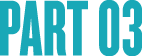 Possible Learning Strategies for next stepsPossible Learning Strategies for next stepsPossible Learning Strategies for next stepsPossible Learning Strategies for next stepsPossible Learning Strategies for next stepsPossible Learning Strategies for next stepsPossible Learning Strategies for next stepsPossible Learning Strategies for next stepsLearning TargetLearning TargetLearning TargetLearning TargetLearning TargetLearning Strategy OptionsLearning Strategy OptionsLearning Strategy OptionsLearning Strategy OptionsLearning Strategy OptionsLearning Strategy OptionsLearning Strategy OptionsLearning Strategy Options1. Historical Theme: (Turning Points):  
I can explain the importance of the historical context and theme in my own words1. Historical Theme: (Turning Points):  
I can explain the importance of the historical context and theme in my own words1. Historical Theme: (Turning Points):  
I can explain the importance of the historical context and theme in my own words1. Historical Theme: (Turning Points):  
I can explain the importance of the historical context and theme in my own words1. Historical Theme: (Turning Points):  
I can explain the importance of the historical context and theme in my own wordsUse the Word Replacement Strategy or the “Who, What, When” individual strategy to rephrase the theme and historical context (ask Ms Friesen for the purple handout if you have lost it)Talk it out! Discuss the historical context with your partner and have your partner “scribe” (write down) your restatement.  Then use your partner’s notes to write your G.S. My own strategyUse the Word Replacement Strategy or the “Who, What, When” individual strategy to rephrase the theme and historical context (ask Ms Friesen for the purple handout if you have lost it)Talk it out! Discuss the historical context with your partner and have your partner “scribe” (write down) your restatement.  Then use your partner’s notes to write your G.S. My own strategyUse the Word Replacement Strategy or the “Who, What, When” individual strategy to rephrase the theme and historical context (ask Ms Friesen for the purple handout if you have lost it)Talk it out! Discuss the historical context with your partner and have your partner “scribe” (write down) your restatement.  Then use your partner’s notes to write your G.S. My own strategyUse the Word Replacement Strategy or the “Who, What, When” individual strategy to rephrase the theme and historical context (ask Ms Friesen for the purple handout if you have lost it)Talk it out! Discuss the historical context with your partner and have your partner “scribe” (write down) your restatement.  Then use your partner’s notes to write your G.S. My own strategyUse the Word Replacement Strategy or the “Who, What, When” individual strategy to rephrase the theme and historical context (ask Ms Friesen for the purple handout if you have lost it)Talk it out! Discuss the historical context with your partner and have your partner “scribe” (write down) your restatement.  Then use your partner’s notes to write your G.S. My own strategyUse the Word Replacement Strategy or the “Who, What, When” individual strategy to rephrase the theme and historical context (ask Ms Friesen for the purple handout if you have lost it)Talk it out! Discuss the historical context with your partner and have your partner “scribe” (write down) your restatement.  Then use your partner’s notes to write your G.S. My own strategyUse the Word Replacement Strategy or the “Who, What, When” individual strategy to rephrase the theme and historical context (ask Ms Friesen for the purple handout if you have lost it)Talk it out! Discuss the historical context with your partner and have your partner “scribe” (write down) your restatement.  Then use your partner’s notes to write your G.S. My own strategyUse the Word Replacement Strategy or the “Who, What, When” individual strategy to rephrase the theme and historical context (ask Ms Friesen for the purple handout if you have lost it)Talk it out! Discuss the historical context with your partner and have your partner “scribe” (write down) your restatement.  Then use your partner’s notes to write your G.S. My own strategy2. Evidence: I can use accurate and sufficient facts and quotations from the texts (with proper citations) to develop my topic2. Evidence: I can use accurate and sufficient facts and quotations from the texts (with proper citations) to develop my topic2. Evidence: I can use accurate and sufficient facts and quotations from the texts (with proper citations) to develop my topic2. Evidence: I can use accurate and sufficient facts and quotations from the texts (with proper citations) to develop my topic2. Evidence: I can use accurate and sufficient facts and quotations from the texts (with proper citations) to develop my topicReread documents 1-3 and underline details that show internal factors that led to the turning point and/or reread documents 4-6 and underline details that show external factors that led to the turning pointAsk your partner for ideas about what facts and quotations could improve your essayRead the exemplar essay and circle where the author used facts, quotations and citationsMy own strategyReread documents 1-3 and underline details that show internal factors that led to the turning point and/or reread documents 4-6 and underline details that show external factors that led to the turning pointAsk your partner for ideas about what facts and quotations could improve your essayRead the exemplar essay and circle where the author used facts, quotations and citationsMy own strategyReread documents 1-3 and underline details that show internal factors that led to the turning point and/or reread documents 4-6 and underline details that show external factors that led to the turning pointAsk your partner for ideas about what facts and quotations could improve your essayRead the exemplar essay and circle where the author used facts, quotations and citationsMy own strategyReread documents 1-3 and underline details that show internal factors that led to the turning point and/or reread documents 4-6 and underline details that show external factors that led to the turning pointAsk your partner for ideas about what facts and quotations could improve your essayRead the exemplar essay and circle where the author used facts, quotations and citationsMy own strategyReread documents 1-3 and underline details that show internal factors that led to the turning point and/or reread documents 4-6 and underline details that show external factors that led to the turning pointAsk your partner for ideas about what facts and quotations could improve your essayRead the exemplar essay and circle where the author used facts, quotations and citationsMy own strategyReread documents 1-3 and underline details that show internal factors that led to the turning point and/or reread documents 4-6 and underline details that show external factors that led to the turning pointAsk your partner for ideas about what facts and quotations could improve your essayRead the exemplar essay and circle where the author used facts, quotations and citationsMy own strategyReread documents 1-3 and underline details that show internal factors that led to the turning point and/or reread documents 4-6 and underline details that show external factors that led to the turning pointAsk your partner for ideas about what facts and quotations could improve your essayRead the exemplar essay and circle where the author used facts, quotations and citationsMy own strategyReread documents 1-3 and underline details that show internal factors that led to the turning point and/or reread documents 4-6 and underline details that show external factors that led to the turning pointAsk your partner for ideas about what facts and quotations could improve your essayRead the exemplar essay and circle where the author used facts, quotations and citationsMy own strategy3. Evidence: I can recall accurate and sufficient background information to develop my topic and keep my reader from being lost3. Evidence: I can recall accurate and sufficient background information to develop my topic and keep my reader from being lost3. Evidence: I can recall accurate and sufficient background information to develop my topic and keep my reader from being lost3. Evidence: I can recall accurate and sufficient background information to develop my topic and keep my reader from being lost3. Evidence: I can recall accurate and sufficient background information to develop my topic and keep my reader from being lostWatch a video about the Roman empire uploaded on Google Classroom and take notes about internal and external factors that contributed to its fall. Review Unit 3 Packet 5 and ask your partner to quiz you about where the Roman empire was located, what years it was its peak, and what it accomplished during Pax Romana (its golden age) My own strategyWatch a video about the Roman empire uploaded on Google Classroom and take notes about internal and external factors that contributed to its fall. Review Unit 3 Packet 5 and ask your partner to quiz you about where the Roman empire was located, what years it was its peak, and what it accomplished during Pax Romana (its golden age) My own strategyWatch a video about the Roman empire uploaded on Google Classroom and take notes about internal and external factors that contributed to its fall. Review Unit 3 Packet 5 and ask your partner to quiz you about where the Roman empire was located, what years it was its peak, and what it accomplished during Pax Romana (its golden age) My own strategyWatch a video about the Roman empire uploaded on Google Classroom and take notes about internal and external factors that contributed to its fall. Review Unit 3 Packet 5 and ask your partner to quiz you about where the Roman empire was located, what years it was its peak, and what it accomplished during Pax Romana (its golden age) My own strategyWatch a video about the Roman empire uploaded on Google Classroom and take notes about internal and external factors that contributed to its fall. Review Unit 3 Packet 5 and ask your partner to quiz you about where the Roman empire was located, what years it was its peak, and what it accomplished during Pax Romana (its golden age) My own strategyWatch a video about the Roman empire uploaded on Google Classroom and take notes about internal and external factors that contributed to its fall. Review Unit 3 Packet 5 and ask your partner to quiz you about where the Roman empire was located, what years it was its peak, and what it accomplished during Pax Romana (its golden age) My own strategyWatch a video about the Roman empire uploaded on Google Classroom and take notes about internal and external factors that contributed to its fall. Review Unit 3 Packet 5 and ask your partner to quiz you about where the Roman empire was located, what years it was its peak, and what it accomplished during Pax Romana (its golden age) My own strategyWatch a video about the Roman empire uploaded on Google Classroom and take notes about internal and external factors that contributed to its fall. Review Unit 3 Packet 5 and ask your partner to quiz you about where the Roman empire was located, what years it was its peak, and what it accomplished during Pax Romana (its golden age) My own strategy4. Organization & Cohesion: I can use my multi-paragraph outline to organize my essay in a way that makes sense to my reader4. Organization & Cohesion: I can use my multi-paragraph outline to organize my essay in a way that makes sense to my reader4. Organization & Cohesion: I can use my multi-paragraph outline to organize my essay in a way that makes sense to my reader4. Organization & Cohesion: I can use my multi-paragraph outline to organize my essay in a way that makes sense to my reader4. Organization & Cohesion: I can use my multi-paragraph outline to organize my essay in a way that makes sense to my readerRevise your formative outline to add symbols, key words and abbreviations & have a peer check itMy own strategyRevise your formative outline to add symbols, key words and abbreviations & have a peer check itMy own strategyRevise your formative outline to add symbols, key words and abbreviations & have a peer check itMy own strategyRevise your formative outline to add symbols, key words and abbreviations & have a peer check itMy own strategyRevise your formative outline to add symbols, key words and abbreviations & have a peer check itMy own strategyRevise your formative outline to add symbols, key words and abbreviations & have a peer check itMy own strategyRevise your formative outline to add symbols, key words and abbreviations & have a peer check itMy own strategyRevise your formative outline to add symbols, key words and abbreviations & have a peer check itMy own strategy5. Organization & Cohesion: I can use time and sequence, cause and effect and illustration words to explain the relationship between events and connect ideas5. Organization & Cohesion: I can use time and sequence, cause and effect and illustration words to explain the relationship between events and connect ideas5. Organization & Cohesion: I can use time and sequence, cause and effect and illustration words to explain the relationship between events and connect ideas5. Organization & Cohesion: I can use time and sequence, cause and effect and illustration words to explain the relationship between events and connect ideas5. Organization & Cohesion: I can use time and sequence, cause and effect and illustration words to explain the relationship between events and connect ideasTransitions: Watch the video Transitions in Writing and take notes on what you learned. Add transitions to your outline to be clear about how everything is related to each other.My own strategyTransitions: Watch the video Transitions in Writing and take notes on what you learned. Add transitions to your outline to be clear about how everything is related to each other.My own strategyTransitions: Watch the video Transitions in Writing and take notes on what you learned. Add transitions to your outline to be clear about how everything is related to each other.My own strategyTransitions: Watch the video Transitions in Writing and take notes on what you learned. Add transitions to your outline to be clear about how everything is related to each other.My own strategyTransitions: Watch the video Transitions in Writing and take notes on what you learned. Add transitions to your outline to be clear about how everything is related to each other.My own strategyTransitions: Watch the video Transitions in Writing and take notes on what you learned. Add transitions to your outline to be clear about how everything is related to each other.My own strategyTransitions: Watch the video Transitions in Writing and take notes on what you learned. Add transitions to your outline to be clear about how everything is related to each other.My own strategyTransitions: Watch the video Transitions in Writing and take notes on what you learned. Add transitions to your outline to be clear about how everything is related to each other.My own strategy6.  Mechanics: I can write a complete sentence using appositives6.  Mechanics: I can write a complete sentence using appositives6.  Mechanics: I can write a complete sentence using appositives6.  Mechanics: I can write a complete sentence using appositives6.  Mechanics: I can write a complete sentence using appositivesPractice identifying appositives using the worksheet: Appositive Practice.Ask your partner how to fix your fragments, run-ons and appositivesMy own strategyPractice identifying appositives using the worksheet: Appositive Practice.Ask your partner how to fix your fragments, run-ons and appositivesMy own strategyPractice identifying appositives using the worksheet: Appositive Practice.Ask your partner how to fix your fragments, run-ons and appositivesMy own strategyPractice identifying appositives using the worksheet: Appositive Practice.Ask your partner how to fix your fragments, run-ons and appositivesMy own strategyPractice identifying appositives using the worksheet: Appositive Practice.Ask your partner how to fix your fragments, run-ons and appositivesMy own strategyPractice identifying appositives using the worksheet: Appositive Practice.Ask your partner how to fix your fragments, run-ons and appositivesMy own strategyPractice identifying appositives using the worksheet: Appositive Practice.Ask your partner how to fix your fragments, run-ons and appositivesMy own strategyPractice identifying appositives using the worksheet: Appositive Practice.Ask your partner how to fix your fragments, run-ons and appositivesMy own strategy